FRANTSESA DBH 4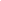 Orain testua irakurri eta …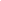 TESTUA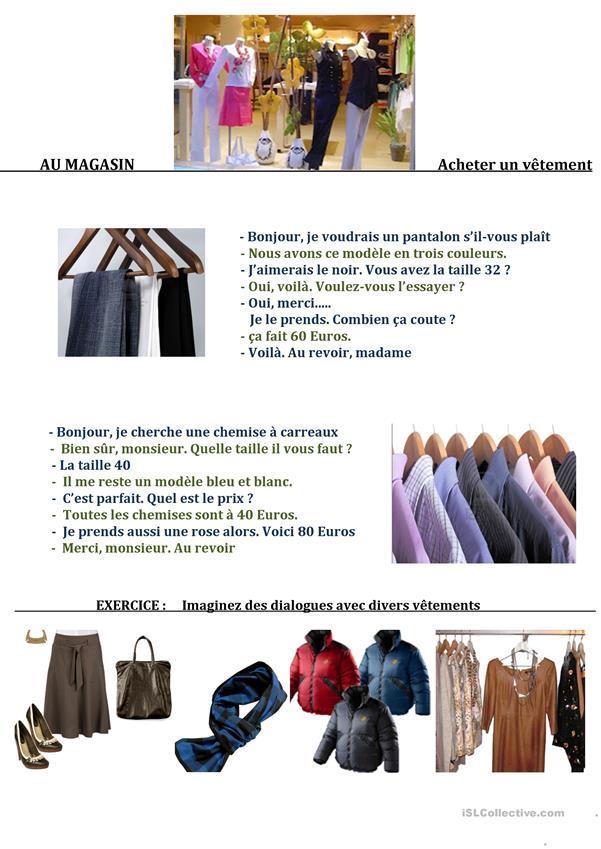 2- Compréhension fine: ( Galdera literalak.Ulermena)  A- Qui a  écrit les textes ?....................................................................................................  B- Qui sont les personnages?......................................................................................................  C- Où  passe-t-il les situations?..............................................................................  D- SITUATION1Quel demande l´acheteur?.........................................................................Quel taille demande?..................................................................................Quel couleur?...........................................................................................Combien coùte?.........................................................................................  E .SITUATION 2Quel demande l´acheteur?....................................................................Quel taille demande?,,,,,,,,,,,,,,,,,,,,,,,,,,,,,,,,,,,..............................................Quel couleur?.............................................................................................combien coûte?..........................................................................................  E- Réperez les expressions pour         SALUER ET POUR REMERCIER........................................................................................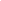 